Fondo Nacional de Financiamiento  Forestal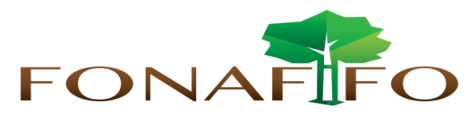 Junta DirectivaSesión N°06-2016 a celebrarse el martes 14 de junio  de  2016, hora 09:00 a.m.AGENDALectura y aprobación de la agenda del díaLectura y aprobación Acta N°05-2016Lectura de correspondencia:Correspondencia recibida:Oficio DFOE-AE-0198 de la Contraloría General de la República relacionado con el cierre de auditoría para el cumplimiento de metas del sector Ambiente y Energía del PND 2015-2018.Oficio DM-408-2016 del Despacho del Ministro en respuesta a la carta del señor Álvaro Solano.Oficio DGPN-SD-0106-2016 de la Dirección General de Presupuesto Nacional, relacionado con la respuesta al oficio DFCF-OF-0280-2016 mediante el cual se solicitó la normativa y lineamientos para la inclusión de un programa de inversión en el presupuesto institucional de Fonafifo.Oficio DFOE-AE-0230 de la Contraloría General de la República relacionado con la aprobación del presupuesto extraordinario N° 1-2016, correspondiente al Fonafifo.Oficio DFCF-OF-0374-2016 relacionado con la sustitución del uso de la transferencia de capital por recursos provenientes del superávit acumulado.Correspondencia enviada:Correo enviado a la Junta Directiva el día 10 de mayo con la siguiente información: Declaración conjunta sobre REDD+ países de América Latina para el Fondo Verde para el Clima, oficio ASOFIFO-092-2016, oficio del señor Álvaro Solano, oficio DM-363-2016 y decreto de Políticas y Prioridades de PSA (SINAC).Oficio DG-OF-111-2016 enviado a la Contraloría General de la República con  Informe de Avance de la disposición 2.2.4.2 de la auditoría de Pago por Servicios Ambientales.Informe avance de Gestión Contraloría de Servicios Institucional Presentación de avances en el nuevo sistema GEPSAPresentación Lineamientos para facilitar la implementación del Plan Nacional de Desarrollo Forestal 2015-2018 a cargo del señor Gilbert CanetPresentación sobre situación de la reforestación de los últimos años Presentación de la Asociación Solidarista de Empleados de Fonafifo (ASOFIFO)Puntos varios